Занятие с главами поселений в Школе местного самоуправления 12 марта 2020 г. в администрации МР «Княжпогостский» прошло очередное занятие в Школе местного самоуправления с руководителями городских и главами сельских поселений района. В ходе занятия были рассмотрены вопросы по выполнению требований пожарной и антитеррористической безопасности, об ответственности выполнения данных требований и организации мероприятий с населением на территории поселений. 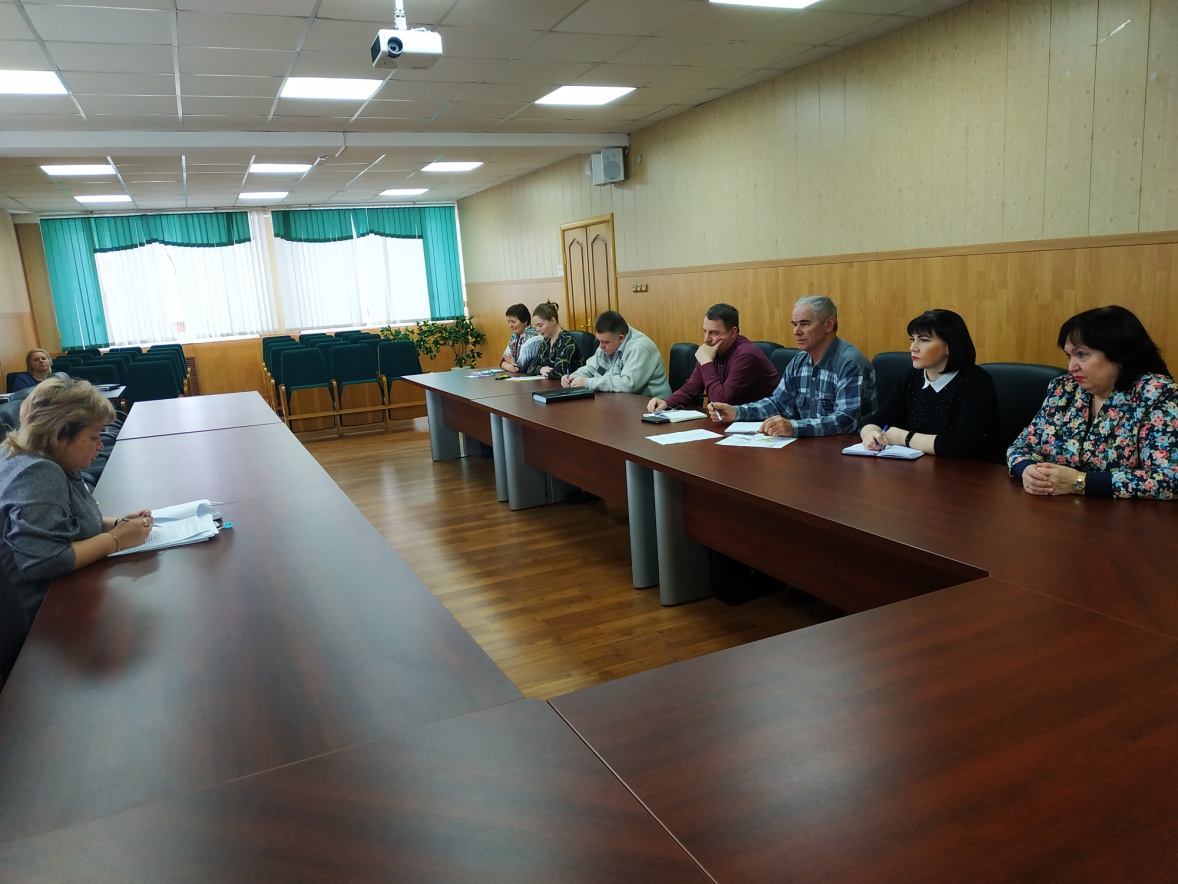 